Klauzula informacyjna – monitoring wizyjny w  Przedszkolu Samorządowym w Mogilanach z siedzibą w Mogilanach, ul. Szkolna 1 32-031 Mogilany, Tel.:        12 270-10-39, 535 313 902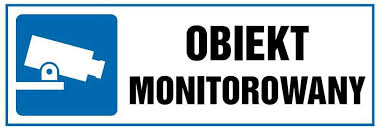 Zgodnie z art. 13  ust. 1 i 2 Rozporządzenia Parlamentu Europejskiego i Rady (UE) 2016/679 z dnia 27 kwietnia 2016 r. w sprawie ochrony osób fizycznych w związku z przetwarzaniem danych osobowych i w sprawie swobodnego przepływu takich danych oraz uchylenia dyrektywy 95/46/WE (ogólne rozporządzenie o ochronie danych) – zwanym „RODO” informuję, żeAdministratorem danych osobowych w związku z funkcjonowaniem systemu monitoringu jest  Przedszkole Samorządowe w Mogilanach z siedzibą  Mogilany, ul Szkolna 1, 32-031 Tel. 12 270-10-39, 535 313 902Dane przetwarzane są na podstawie RODO oraz art. 154 i  111 Ustawy o ochronie danych osobowych: monitoring stosowany jest celu ochrony mienia oraz zapewnienia bezpieczeństwa uczniów, pracowników i  osób przebywających na terenie monitorowanym. Monitoring obejmuje teren wokół przedszkola .Zapisy z monitoringu przechowywane będą przez okres do nadpisania nie dłużej niż 14 dni. Niezależnie od powyższego zapisy z monitoringu przechowywane będą bezwzględnie zgodnie z ww. ustawą przez okres nie dłuższy niż 3 miesiące.Dane osób zarejestrowanych w monitoringu nie będą poddawane żadnej formie zautomatyzowanego przetwarzania w szczególności profilowaniu. Nie będą przekazywane do państwa trzeciego lub organizacji międzynarodowej. Osoba zarejestrowana przez system monitoringu ma prawo do: dostępu do swoich danych osobowych, sprostowania, usunięcia lub ograniczenia przetwarzania oraz prawo do wniesienia sprzeciwu wobec przetwarzania, a także  prawo do przenoszenia danych. W uzasadnionych przypadkach te prawa mogą podlegać ograniczeniu.Osobie zarejestrowanej przez system monitoringu przysługuje prawo wniesienia skargi do organu nadzorczego Prezesa Urzędu Ochrony Danych Osobowych na adres: Urząd Ochrony Danych Osobowych  ul. Stawki 2, 00-193 WarszawaWe wszystkich sprawach dotyczących przetwarzania danych osobowych oraz korzystania z praw związanych z ich przetwarzaniem można skontaktować się z  Inspektorem Ochrony Danych drogą e- mail odo.dmarek@admarek.pllub pisemnie na adres ww. Administratora.